Publicado en  el 18/09/2013 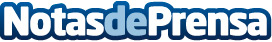 Ecarga, la app para saber dónde recargar tu cocheUno de los principales obstáculos que están frenando la adopción de vehículos eléctricos por parte de más gente es el de dónde recargar. Encontrar gasolineras es muy sencillo, pero las electrolineras o puntos de recarga para vehículos eléctricos (de coches a bicicletas) son todavía menos comunes, por lo que todo usuario de uno de estos medios de transporte debería saber siempre si tiene alguno cerca. Pero ¿cómo? Una app te ayudará: Ecarga.Datos de contacto:CitröenNota de prensa publicada en: https://www.notasdeprensa.es/ecarga-la-app-para-saber-donde-recargar-tu_1 Categorias: Automovilismo Dispositivos móviles Movilidad y Transporte Industria Automotriz http://www.notasdeprensa.es